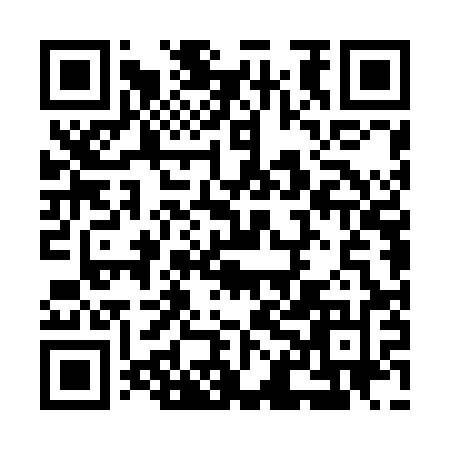 Ramadan times for Arliano, ItalyMon 11 Mar 2024 - Wed 10 Apr 2024High Latitude Method: Angle Based RulePrayer Calculation Method: Muslim World LeagueAsar Calculation Method: HanafiPrayer times provided by https://www.salahtimes.comDateDayFajrSuhurSunriseDhuhrAsrIftarMaghribIsha11Mon5:015:016:3712:284:326:206:207:5012Tue5:005:006:3512:284:336:216:217:5213Wed4:584:586:3412:284:346:236:237:5314Thu4:564:566:3212:274:356:246:247:5415Fri4:544:546:3012:274:366:256:257:5616Sat4:524:526:2812:274:376:266:267:5717Sun4:504:506:2612:274:386:276:277:5818Mon4:484:486:2512:264:396:296:298:0019Tue4:464:466:2312:264:406:306:308:0120Wed4:444:446:2112:264:416:316:318:0221Thu4:424:426:1912:254:426:326:328:0422Fri4:404:406:1712:254:436:346:348:0523Sat4:384:386:1612:254:446:356:358:0624Sun4:364:366:1412:254:446:366:368:0825Mon4:344:346:1212:244:456:376:378:0926Tue4:324:326:1012:244:466:386:388:1127Wed4:304:306:0812:244:476:406:408:1228Thu4:284:286:0612:234:486:416:418:1429Fri4:264:266:0512:234:496:426:428:1530Sat4:244:246:0312:234:506:436:438:1631Sun5:225:227:011:225:517:447:449:181Mon5:205:206:591:225:517:467:469:192Tue5:185:186:571:225:527:477:479:213Wed5:165:166:561:225:537:487:489:224Thu5:135:136:541:215:547:497:499:245Fri5:115:116:521:215:557:517:519:256Sat5:095:096:501:215:567:527:529:277Sun5:075:076:491:205:567:537:539:288Mon5:055:056:471:205:577:547:549:309Tue5:035:036:451:205:587:557:559:3110Wed5:015:016:431:205:597:577:579:33